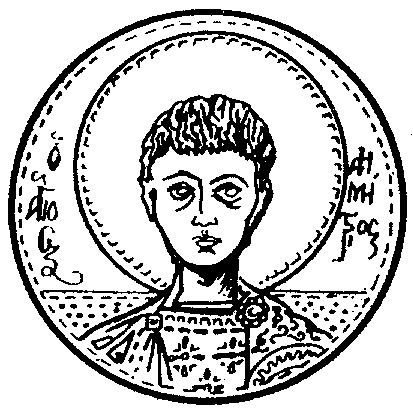 ___________________________________________________________________THESIS SUBMISSION DOCUMENTToday on ………………. (Student name)………………………………………………..submitted to the Library of the School of Chemistry of AUTh. one (1) cd-rom with the following:an electronic copy of my dissertation entitled:«………………………………………………………………………………………....…………………………………………………………………………………………………………………………………………………………………………………….» in pdf.2. a second file, the .docx (Word) special form "Graduate Thesis Data" completed in lower case (except at the beginning of the sentence and the main names). The specific form is available on the website of the School of Chemistry https://www.chem.auth.gr/en/library/#deposit in the menu of the Library "Graduate Thesis Data".In the said .docx file format (Word) on the second page the summary will be introduced in Greek and English respectively in a single paragraph (without other paragraphs), up to 500 words each, typed in lowercase characters (except for the beginning of the sentence and the main names) and without mathematical formulas or polytonic characters.With the present document I give to the Library of the School of Chemistry of AUTh. the right to publish the electronic form of the dissertation through its digital database on the Internet for educational, research and private and not for commercial use.From the day of submission It should be noted that this option helps to reduce plagiarism ensuring the author. When posting a dissertation, the date of its registration is displayed, and therefore any reproduction without a bibliographic reference can easily be detected by internet search engines and special plagiarism detection tools. In addition, it increases the recognition and repercussion of the student's research work, proves the educational work of the AUTh, enhances scientific communication and promotes research.(next page)Your statement is final and cannot be modifiedDate ……………                                                                             Submitter(signature)Please fill in your details:Address: Telephone:E-mail:Mobile phone:Forms and CDs with incomplete data are not accepted!Certification of identityYou or your representative (with authorization) and by presenting your police ID, or passport, or driving license may submit the necessary supporting documents. The required certificate will be signed on the scoreboard.